СОГЛАСОВАНО	                                        СОГЛАСОВАНО                                      УТВЕРЖДАЮСовет родителей МБОУ «НШ-ДС №27»        	Совет МО МБОУ «НШ-ДС №27»       Дир.________Рашидова П.М.Протокол № 4 от 17.08.2021 г.	                       Протокол № 4 от 20.08.2021 г	Приказ №17.от 29.08.2021г.ПОЛОЖЕНИЕОБ ОРГАНИЗАЦИИ ДЕЯТЕЛЬНОСТИ «ПОЧТЫ ДОВЕРИЯ» в МБОУ «Начальная школа-детский сад №27»Общие положенияВ целях реализации права несовершеннолетних на психолого-педагогическую поддержку с сохранением конфиденциальности информации, а также обеспечения возможности добровольного анонимного обращения, для содействия формированию адекватного общественного мнения по вопросам обращения к педагогу-психологу, оказанию своевременной квалифицированной психологической, консультативно-методической и психокоррекционной помощи детям, в соответствии с «Конвенцией о правах ребенка», в МБОУ «Начальная школа-детский сад №27" создана «Почта доверия».«Почта доверия» представляет собой систему организации обращений учащихся по вопросам, связанным с их психологическим состоянием. Это особая форма взаимодействия, в процессе которого учащиеся имеют возможность получить ответы педагога-психолога на волнующие их вопросы посредством анонимного письменного общенияЦели и задачи«Почта доверия»:Предназначена для сбора и анализа конфиденциальных или анонимных пожеланий, обращений, заявлений, вопросов, предложений, просьб и т.д., поступающих от учащихся.Призвана изучать данные, которые по тем или иным причинам не могут быть озвучены обычным путем, но способны оказать значимое влияние на морально-психологическую обстановку в учебных коллективах.Способствует снятию барьера обращения к педагогу-психологу, реализует психологопедагогическую поддержку учащихся. 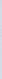 З. Материально-техническое обеспечениеДля эффективного функционирования «Почты доверия» необходимо соблюдение определенных условий:Материально-технические средства:почтовый ящик для обращений;стенд для размещения информации;ПК, принтер, бумага для подготовки ответов на обращения.При выборе места размещения почтового ящика и стенда необходимо учитывать принцип анонимности, конфиденциальности и целесообразности. Исходя из требований к размещению кабинета психолога в образовательном учреждении (в том числе максимальная изоляция кабинета, как территориальная, так и звуковая), рекомендуется организовать зону «Почты доверия» вблизи кабинета психолога.В целях информирования учащихся о функционировании «Почты доверия» следует разместить по школе несколько объявлений в отведенных для этого местах (Приложение 1).4. Структура функционирования 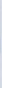 Механизм функционирования «Почты доверия» осуществляется следующим образом (Таблица 1).В установленном месте (возле кабинета психолога) размещается стенд и почтовый ящик с инструкцией. Инструкция содержит информацию о том, как воспользоваться «Почтой доверия» (Приложение 2).Учащиеся опускают в ящик письма, записки, содержащие вопрос, просьбу, изложение проблемы, пожелания и т.п. Указывать имя, фамилию не обязательно, обращение может быть анонимным. Необходимо указать дату и время, по которым автор обращения сможет обнаружить ответ на стенде.Педагог-психолог с установленной периодичностью производит изъятие писем из ящика, обработку, анализ, подготавливает ответы на письма.Ответы размещаются на стенде, чтобы с ними могли ознакомиться все учащиеся. При этом на листе ответа указывается дата и время соответствующего письма, чтобы автор мог его идентифицировать (Приложение З). Стенд обновляется по мере появления новых обращений и ответов на них.Снятые со стенда ответы хранятся вместе с поступившими обращениями в папке «Почта доверия» в кабинете педагога-психолога в течение 1 года.Таблица 1 Функционирование «Почты доверия»5. ДокументацияФункционирование «Почты доверия» осуществляется на основе настоящего Положения.Документирование процедуры функционирования «Почты доверия» происходит согласноп. 4.5 настоящего Положения: в течение 1 года в кабинете психолога хранятся данные в папке «Почта доверия».Приложение 1ОБЪЯВЛЕНИЕВнимание!В школе работает «Почта доверия»! Почтовый ящик находится на З этаже, возле кабинета педагога-психолога. Там ты можешь оставить свое обращение (письмо, записку) с вопросами, просьбами, пожеланиями. Указывать имя и фамилию не обязательно, То есть твое послание может быть анонимным. Подробная информация (ПРАВИЛА) о работе «Почть доверия» вывешена рядом с почтовым ящиком. Действуй !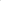 ПОЧТА — это:	ПониманиеОтветственностьЧестностьТаинственностьАнонимностьПриложение 2ПРАВИЛАработы «Почты доверия»Ящик, который ты видишь перед собой — это «Почта доверию» Здесь ты можешь оставить свое обращение (письмо, записку) с вопросами, просьбами, предложениями, пожеланиями. Еслихочется что-то сказать, но стесняешься — напиши!Указывать имя и фамилию не обязательно, то есть твое послание может быть анонимным.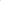 ГЛАВНОЕ — поставь ДАТУ и ВРЕМЯ, чтобы потом найти ответ на свое обращение.Ответы на письма будут вывешены на стенде. Запомнив свою ДАТУ и ВРЕМЯ, ты сможешь прочесть ответ на свое письмо, и никто даже не узнает, что ты воспользовался «Почтой доверия», если только ты сам не захочешь об этом рассказать.Обновление ящика происходит 2 раза в неделю — в ПОНЕДЕЛЬНИК и ПЯТНИЦУ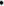 Помни: проблема решится быстрее, если ты о ней скажешь!Схемап/пДействиеИсполнительВремям1Размещение стенда, почтового ящика, инструкции возле кабинета психологаПедагог-психолог, завхоз, рабочийпо мере приобретениям2Поступление писем, обращенийУчащиесяПо желаниюм3Изъятие писем из ящика, обработка, анализ, подготовка ответов на письмаПедагог-психологПонедельник, пятница, после 14.00м4Размещение ответов на стендеПедагог-психологв	течение неделим5Формирование папки «Почта доверия»Педагог-психологпо	мерепополнения